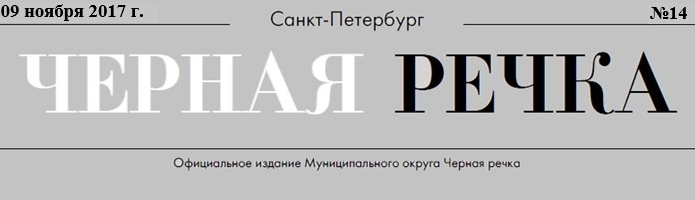 ВНУТРИГОРОДСКОЕ МУНИЦИПАЛЬНОЕ ОБРАЗОВАНИЕСАНКТ-ПЕТЕРБУРГАМУНИЦИПАЛЬНЫЙ ОКРУГ ЧЕРНАЯ РЕЧКАМУНИЦИПАЛЬНЫЙ СОВЕТПРОЕКТ РЕШЕНИЯ__.__.______ г.                                                                                                                       №__	    «Об утверждении бюджета внутригородского муниципального образования Санкт-Петербурга Муниципальный округ Черная речка на 2018 год»	В соответствии со ст. 46 Устава внутригородского муниципального образования Санкт-Петербурга Муниципальный округ Черная речка, Положением «О бюджетном процессе во внутригородском муниципальном образовании Санкт-Петербурга муниципальный округ Черная речка», утвержденным Решением №4 от 20.02.2015, Муниципальный Совет внутригородского муниципального образования Санкт-Петербурга муниципальный округ Черная речка принял решениеУтвердить общий объем доходов бюджета внутригородского муниципального образования Санкт-Петербурга Муниципальный округ Черная речка на 2018 год в сумме 107 536,5 тыс. руб.Утвердить общий объем расходов бюджета внутригородского муниципального образования Санкт-Петербурга Муниципальный округ Черная речка на 2018 год в сумме 107 536,5 тыс. руб.Утвердить дефицит бюджета внутригородского муниципального образования Санкт-Петербурга Муниципальный округ Черная речка в сумме 0,0 тыс. руб.Утвердить доходы бюджета внутригородского муниципального образования Санкт-Петербурга Муниципальный округ Черная речка, согласно приложению №1 к настоящему Решению.Утвердить объем межбюджетных трансфертов, получаемых из других бюджетов бюджетной системы РФ в общей сумме 14 733,1 тыс. руб. из которых:— Субвенции бюджетам внутригородских муниципальных образований Санкт-Петербурга на исполнение органами местного самоуправления в Санкт-Петербурге отдельных государственных полномочий Санкт-Петербурга по организации и осуществлению деятельности по опеке и попечительству в размере 4144,2 тыс. руб.— Субвенции бюджетам внутригородских муниципальных образований Санкт-Петербурга на исполнение органами местного самоуправления в Санкт-Петербурге отдельного государственного полномочия Санкт-Петербурга по определению должностных лиц местного самоуправления, уполномоченных составлять протоколы об административных правонарушениях, и составлению протоколов об административных правонарушениях в размере 6,9 тыс. руб.— Субвенции бюджетам внутригородских муниципальных образований Санкт-Петербурга на исполнение органами местного самоуправления в Санкт-Петербурге отдельных государственных полномочий Санкт-Петербурга по выплате денежных средств на содержание детей, находящихся под опекой или попечительством, и денежных средств на содержание детей, переданных на воспитание в приемные семьи, в Санкт-Петербурге в размере 7 269,4 тыс. руб.— Субвенции бюджетам внутригородских муниципальных образований Санкт-Петербурга на исполнение органами местного самоуправления в Санкт-Петербурге отдельных государственных полномочий Санкт-Петербурга по выплате вознаграждения приемным родителям в размере 3 312,6 тыс. руб.Утвердить общий объем бюджетных ассигнований на исполнение публичных нормативных обязательств в сумме 7 726,2тыс. руб.Утвердить ведомственную структуру расходов бюджета внутригородского муниципального образования Санкт-Петербурга Муниципальный округ Черная речка, согласно приложению №2 к настоящему Решению.Утвердить распределение бюджетных ассигнований бюджета внутригородского муниципального образования Санкт-Петербурга Муниципальный округ Черная речка по разделам, подразделам, целевым статьям, группам (группам и подгруппам) видов расходов, согласно приложению №3 к настоящему Решению.Утвердить источники финансирования дефицита бюджета внутригородского муниципального образования Санкт-Петербурга Муниципальный округ Черная речка, согласно приложению №4 к настоящему Решению.Установить, что главным администратором доходов бюджета является Местная Администрация Муниципального Образования Муниципальный округ Черная речка (код 966), администратором источников финансирования дефицита бюджета является Местная Администрация Муниципального образования Муниципальный округ Черная Речка (код 966).Утвердить перечень главных администраторов доходов бюджета внутригородского муниципального образования Санкт-Петербурга Муниципальный округ Черная речка, согласно приложению №5 к настоящему Решению.Установить, что главными распорядителями бюджетных средств Муниципального округа Черная речка являются Местная Администрация Муниципального Образования Муниципальный округ Черная речка (код 966), Муниципальный Совет Муниципальный округ Черная речка (код 928).Установить верхний предел муниципального долга по состоянию на 01.01.2019г. – 0,0 руб.Установить предельный объем муниципального долга на 2018 год – 0,0 руб.Установить верхний предел долга по муниципальным гарантиям по состоянию на 01.01.2019г. – 0,0 руб.Опубликовать настоящее Решение с приложениями в местных средствах массовой информации.Настоящее Решение вступает в силу на следующий день после официального опубликования.Главы Муниципального образования                              Е.С. ФиногеноваПеречень главных администраторов доходов бюджетаВНУТРИГОРОДСКОЕ МУНИЦИПАЛЬНОЕ ОБРАЗОВАНИЕСАНКТ-ПЕТЕРБУРГАМУНИЦИПАЛЬНЫЙ ОКРУГ ЧЕРНАЯ РЕЧКАМУНИЦИПАЛЬНЫЙ СОВЕТРЕШЕНИЕ01.11.2017 г.                                                                                                                                     №27Приложение 1Приложение 1     к Решению Муниципального Совета № __ от __. __ . 2017 года     к Решению Муниципального Совета № __ от __. __ . 2017 года   «Об утверждении бюджета внутригородского муниципального образования Санкт - Петербурга Муниципальный округ Черная речка на 2018 год»   «Об утверждении бюджета внутригородского муниципального образования Санкт - Петербурга Муниципальный округ Черная речка на 2018 год»   «Об утверждении бюджета внутригородского муниципального образования Санкт - Петербурга Муниципальный округ Черная речка на 2018 год»   «Об утверждении бюджета внутригородского муниципального образования Санкт - Петербурга Муниципальный округ Черная речка на 2018 год»ДОХОДЫ ДОХОДЫ БЮДЖЕТА ВНУТРИГОРОДСКОГО МУНИЦИПАЛЬНОГО ОБРАЗОВАНИЯ САНКТ-ПЕТЕРБУРГА БЮДЖЕТА ВНУТРИГОРОДСКОГО МУНИЦИПАЛЬНОГО ОБРАЗОВАНИЯ САНКТ-ПЕТЕРБУРГА МУНИЦИПАЛЬНЫЙ ОКРУГ ЧЕРНАЯ РЕЧКА НА 2018 ГОДМУНИЦИПАЛЬНЫЙ ОКРУГ ЧЕРНАЯ РЕЧКА НА 2018 ГОД№ п/пКод статьиИсточники доходовСумма (тыс. руб.)№ п/пКод статьиИсточники доходов на годI000 1 00 00000 00 0000 000НАЛОГОВЫЕ И НЕНАЛОГОВЫЕ ДОХОДЫ92803,41.000 1 05 00000 00 0000 000НАЛОГИ НА СОВОКУПНЫЙ ДОХОД85511,51.1.000 1 05 01000 00 0000 110Налог, взимаемый в связи с применением упрощенной системы налогообложения45487,11.1.1.000 1 05 01010 01 0000 110Налог, взимаемый с налогоплательщиков, выбравших в качестве объекта налогообложения доходы28630,0182 1 05 01011 01 0000 110Налог, взимаемый с налогоплательщиков, выбравших в качестве объекта налогообложения доходы28630,0182 1 05 01012 01 0000 110Налог, взимаемый с налогоплательщиков, выбравших в качестве объекта налогообложения доходы (за налоговые периоды, истекшие до 1 января 2011 года)0,01.1.2.000 1 05 01020 01 0000 110Налог, взимаемый с налогоплательщиков, выбравших в качестве объекта налогообложения доходы, уменьшенные на величину расходов12552,0182 1 05 01021 01 0000 110Налог, взимаемый с налогоплательщиков, выбравших в качестве объекта налогообложения доходы, уменьшенные на величину расходов (в том числе минимальный налог, зачисляемый в бюджеты субъектов Российской Федерации)12552,0182 1 05 01022 01 0000 110Налог, взимаемый с налогоплательщиков, выбравших в качестве объекта налогообложения доходы, уменьшенные на величину расходов (за налоговые периоды, истекшие до 1 января 2011 года)0,01.1.3.182 1 05 01050 01 0000 110Минимальный налог, зачисляемый в бюджеты субъектов Российской Федерации                                                                                         (за налоговые периоды, истекшие до 1 января 2016 года)4305,11.2.000 1 05 02000 02 0000 110Единый налог на вмененный доход для отдельных видов деятельности34374,9182 1 05 02010 02 0000 110Единый налог на вмененный доход для отдельных видов деятельности34374,9182 1 05 02020 02 0000 110Единый налог на вмененный доход для отдельных видов деятельности (за налоговые периоды, истекшие до 1 января 2011 года)0,01.3.000 1 05 04000 02 0000 110Налог, взимаемый в связи с применением патентной системы налогообложения5649,51.3.000 1 05 04000 02 0000 110Налог, взимаемый в связи с применением патентной системы налогообложения5649,5182 1 05 04030 02 0000 110Налог, взимаемый в связи с применением патентной системы налогообложения, зачисляемый в бюджеты городов федерального значения5649,52000 1 13 00000 00 0000 000ДОХОДЫ ОТ ОКАЗАНИЯ ПЛАТНЫХ УСЛУГ (РАБОТ)  И КОМПЕНСАЦИИ ЗАТРАТ ГОСУДАРСТВА858,92.1.000 1 13 02990 00 0000 130Прочие доходы от компенсации затрат государства858,92.1.1.000 1 13 02993 03 0000 130Прочие доходы от компенсации затрат бюджетов внутригородских муниципальных образований городов федерального значения858,92.1.1.000 1 13 02993 03 0000 130Прочие доходы от компенсации затрат бюджетов внутригородских муниципальных образований городов федерального значения858,9867 1 13 02993 03 0100 130Средства, составляющие восстановительную стоимость зеленых насаждений общего пользования местного значения  и подлежащие зачислению в бюджеты внутригородских муниципальных образований Санкт-Петербурга в соответствии с законодательством Санкт-Петербурга858,93000 1 16 00000 00 0000 000ШТРАФЫ, САНКЦИИ, ВОЗМЕЩЕНИЕ УЩЕРБА6433,03.1.182 1 16 06000 01 0000 140Денежные взыскания (штрафы) за нарушение законодательства о применении контрольно-кассовой техники при осуществлении наличных денежных расчетов и (или) расчетов с использованием платежных карт513,53.1.182 1 16 06000 01 0000 140Денежные взыскания (штрафы) за нарушение законодательства о применении контрольно-кассовой техники при осуществлении наличных денежных расчетов и (или) расчетов с использованием платежных карт513,53.2.000 1 16 90000 00 0000 140Прочие поступления от денежных взысканий (штрафов) и иных сумм в возмещение ущерба5919,53.2.1.000 1 16 90030 03 0000 140Прочие поступления от денежных взысканий (штрафов) и иных сумм в возмещение ущерба, зачисляемые в бюджеты внутригородских муниципальных образований городов федерального значения5919,53.2.1.000 1 16 90030 03 0000 140Прочие поступления от денежных взысканий (штрафов) и иных сумм в возмещение ущерба, зачисляемые в бюджеты внутригородских муниципальных образований городов федерального значения5919,5806 1 16 90030 03 0100 140Штрафы за административные правонарушения в области благоустройства, предусмотренные главой 4 Закона Санкт-Петербурга "Об административных правонарушениях в Санкт-Петербурге",за исключением статьи 37-2 указанного Закона Санкт-Петербурга3766,2860 1 16 90030 03 0100 140Штрафы за административные правонарушения в области благоустройства, предусмотренные главой 4 Закона Санкт-Петербурга "Об административных правонарушениях в Санкт-Петербурге"за исключением статьи 37-2 указанного Закона Санкт-Петербурга250,7807 1 16 90030 03 0100 140Штрафы за административные правонарушения в области благоустройства, предусмотренные главой 4 Закона Санкт-Петербурга "Об административных правонарушениях в Санкт-Петербурге"за исключением статьи 37-2 указанного Закона Санкт-Петербурга877,2824 1 16 90030 03 0100 140Штрафы за административные правонарушения в области благоустройства, предусмотренные главой 4 Закона Санкт-Петербурга "Об административных правонарушениях в Санкт-Петербурге"за исключением статьи 37-2 указанного Закона Санкт-Петербурга1000,0860 1 16 90030 03 0200 140Штрафы за административные правонарушения в области предпринимательской деятельности, предусмотренные статьей 44 Закона Санкт-Петербурга "Об административных правонарушениях в Санкт-Петербурге"25,3II000 2 00 00000 00 0000 000БЕЗВОЗМЕЗДНЫЕ ПОСТУПЛЕНИЯ14733,11000 2 02 00000 00 0000 000БЕЗВОЗМЕЗДНЫЕ ПОСТУПЛЕНИЯ ОТ ДРУГИХ БЮДЖЕТОВ БЮДЖЕТНОЙ СИСТЕМЫ РОССИЙСКОЙ ФЕДЕРАЦИИ14733,1966 2 02 30024 03 0100 151Субвенции бюджетам внутригородских муниципальных образований Санкт-Петербурга на выполнение отдельных государственных полномочий Санкт-Петербурга по организации и осуществлению деятельности по опеке и попечительству4144,2966 2 02 30024 03 0200 151Субвенции бюджетам внутригородских муниципальных образований Санкт-Петербурга на выполнение отдельного государственного полномочия Санкт-Петербурга по определению должностных лиц, уполномоченных составлять протоколы об административных правонарушениях, и составлению протоколов об административных правонарушениях6,9966 2 02 30027 03 0100 151Субвенции бюджетам внутригородских муниципальных образований Санкт-Петербурга  на содержание ребенка в семье опекуна и приемной семье7269,4966 2 02 30027 03 0200 151Субвенции бюджетам внутригородских муниципальных образований Санкт-Петербурга  на вознаграждение, причитающееся приемному родителю3312,6ИТОГО ДОХОДОВ107536,5Приложение 2Приложение 2                   к Решению Муниципального Совета № __ от __. __ . 2017 года                   к Решению Муниципального Совета № __ от __. __ . 2017 года   «Об утверждении бюджета внутригородского муниципального образования  Санкт - Петербурга Муниципальный округ Черная речка на 2018 год»   «Об утверждении бюджета внутригородского муниципального образования  Санкт - Петербурга Муниципальный округ Черная речка на 2018 год»ВЕДОМСТВЕННАЯ СТРУКТУРА РАСХОДОВ ВЕДОМСТВЕННАЯ СТРУКТУРА РАСХОДОВ БЮДЖЕТА ВНУТРИГОРОДСКОГО МУНИЦИПАЛЬНОГО ОБРАЗОВАНИЯ САНКТ-ПЕТЕРБУРГА БЮДЖЕТА ВНУТРИГОРОДСКОГО МУНИЦИПАЛЬНОГО ОБРАЗОВАНИЯ САНКТ-ПЕТЕРБУРГА МУНИЦИПАЛЬНЫЙ ОКРУГ ЧЕРНАЯ РЕЧКА НА 2018 ГОДМУНИЦИПАЛЬНЫЙ ОКРУГ ЧЕРНАЯ РЕЧКА НА 2018 ГОД№ ппНаименование статейКод ГРБСКод раздела, подразделаКод целевой статьиКод вида расхода Сумма, тыс. руб.Главный распорядитель средств местного бюджета - Муниципальный Совет Муниципального округа Черная речка (928)3763,21.Общегосударственные вопросы92801003763,21.1.Функционирование высшего должностного лица субъекта Российиской Федерации и муниципального образования92801021227,21.1.1.Глава муниципального образования928010200200000111227,21.1.1.1Расходы на выплаты персоналу в целях обеспечения выполнения функций государственными (муниципальными) органами, казенными учреждениями, органами управления государственными внебюджетными фондами928010200200000111001227,21.2.Функционирование законодательных (представительных) органов государственной власти и представительных органов муниципальных образований92801032536,01.2.1.Компенсация депутатам осуществляющие свои полномочия на непостоянной основе92801030020000021234,01.2.1.1Расходы на выплаты персоналу в целях обеспечения выполнения функций государственными (муниципальными) органами, казенными учреждениями, органами управления государственными внебюджетными фондами92801030020000021100234,01.2.2.Аппарат представительного органа муниципального образования928010300200000222215,81.2.2.1.Расходы на выплаты персоналу в целях обеспечения выполнения функций государственными (муниципальными) органами, казенными учреждениями, органами управления государственными внебюджетными фондами928010300200000221001804,81.2.2.2.Закупка товаров, работ и услуг для государственных (муниципальных) нужд92801030020000022200411,01.2.3Другие общегосударственные вопросы9280103002000002386,21.2.3.1.Иные бюджетные ассигнования9280103002000002380086,2Главный распорядитель средств местного бюджета - Местная Администрация Муниципального округа Черная речка (966)30501,72.Общегосударственные вопросы966010030501,72.1.Функционирование Правительства Российской Федерации, высших исполнительных органов государственной власти субъектов Российской Федерации, местных администраций966010425909,52.1.1.Глава Местной Администрации966010400200000311227,22.1.1.1.Расходы на выплаты персоналу в целях обеспечения выполнения функций государственными (муниципальными) органами, казенными учреждениями, органами управления государственными внебюджетными фондами966010400200000311001227,22.1.2.Содержание и обеспечение деятельности Местной Администрации по решению вопросов местного значения9660104002000003220531,22.1.2.1.Расходы на выплаты персоналу в целях обеспечения выполнения функций государственными (муниципальными) органами, казенными учреждениями, органами управления государственными внебюджетными фондами9660104002000003210018264,42.1.2.2.Закупка товаров, работ и услуг для государственных (муниципальных) нужд966010400200000322002259,52.1.2.3.Иные бюджетные ассигнования966010400200000328007,32.1.3.Расходы на исполнение государственного полномочия Санкт-Петербурга по составлению протоколов об административных правонарушениях за счет субвенций из бюджета Санкт-Петербурга966010409200G01006,92.1.3.1Закупка товаров, работ и услуг для государственных (муниципальных) нужд966010409200G01002006,92.1.4.Расходы на исполнение государственного полномочия Санкт-Петербурга по организации и осуществлению деятельности по опеке и попечительству за счет субвенций из бюджета Санкт-Петербурга010400200G08504144,22.1.4.1Расходы на выплаты персоналу в целях обеспечения выполнения функций государственными (муниципальными) органами, казенными учреждениями, органами управления государственными внебюджетными фондами966010400200G08501003933,02.1.4.2.Закупка товаров, работ и услуг для государственных (муниципальных) нужд966010400200G0850200211,22.2.Резервный фонд966011150,02.2.1.Резервный фонд местной администрации9660111070000006150,02.2.1.1.Иные бюджетные ассигнования9660111070000006180050,02.3.Другие общегосударственные вопросы96601134542,22.3.1.Муниципальная программа «Формирование архивных фондов органов местного самоуправления Муниципального образования Муниципальный округ Черная Речка».96601137100000100295,42.3.1.1.Закупка товаров, работ и услуг для государственных (муниципальных) нужд96601137100000100200295,42.3.2.Муниципальная программа «Участие в реализации мер по профилактике дорожно-транспортного травматизма на территории внутригородского муниципального образования Санкт-Петербурга 
Муниципальный округ Черная речка»9660113720000010050,02.3.2.1.Закупка товаров, работ и услуг для государственных (муниципальных) нужд9660113720000010020050,02.3.3.Муниципальная программа «Участие в деятельности по профилактике незаконного потребления наркотических средств и психотропных веществ, новых потенциально опасных психоактивных веществ, наркомании в Санкт-Петербурге»9660113750000010050,02.3.3.1Закупка товаров, работ и услуг для государственных (муниципальных) нужд9660113750000010020050,02.3.4.Муниципальная программа «Участие в профилактике терроризма и экстремизма, а также в минимизации и (или) ликвидации последствий проявления терроризма и экстремизма на территории внутригородского муниципального образования Санкт-Петербурга Муниципальный округ Черная речка»9660113740000010050,02.3.4.1.Закупка товаров, работ и услуг для государственных (муниципальных) нужд9660113740000010020050,02.3.5.Муниципальная программа «Участие в реализации мероприятий по охране здоровья граждан от воздействия окружающего табачного дыма и последствий потребления табака на территории внутригородского муниципального образования Санкт-Петербурга Муниципальный округ Черная речка»9660113760000010050,02.3.5.1Закупка товаров, работ и услуг для государственных (муниципальных) нужд9660113760000010020050,02.3.6.Расходы МКУ «Черная речка» на осуществление функций муниципальной информационной службы966011333000000734046,82.3.6.1. Расходы на выплаты персоналу в целях обеспечения выполнения функций государственными (муниципальными) органами, казенными учреждениями, органами управления государственными внебюджетными фондами966011333000000731003715,42.3.6.2.Закупка товаров, работ и услуг для государственных (муниципальных) нужд96601133300000073200331,43.Национальная безопасность и правоохранительная деятельность966030025,03.1.Защита населения и территории от чрезвычайных ситуаций природного и техногенного характера, гражданская оборона966030925,03.1.1.Муниципальная программа «Содействие в установленном порядке исполнительным органам государственной власти Санкт-Петербурга в сборе и обмене информацией в области защиты населения и территорий от чрезвычайных ситуаций, а также содействие в информировании населения об угрозе возникновения или о возникновении чрезвычайной ситуации»9660309219000008125,03.1.1.1.Закупка товаров, работ и услуг для государственных (муниципальных) нужд9660309219000008120025,04.Национальная экономика9660400120,04.1.Общеэкономические вопросы966040170,04.1.1.Муниципальная программа "Организация и финансирование временного трудоустройства несовершеннолетних в возрасте от 14 до 18 лет в свободное от учебы время, безработных граждан, испытывающих трудности в поиске работы, безработных граждан в возрасте от 18 до 20 лет, имеющих среднее профессиональное образование и ищущих работу впервые"9660401510000010070,04.1.1.1.Закупка товаров, работ и услуг для государственных (муниципальных) нужд9660401510000010080070,04.2.Другие вопросы в области национальной экономикиа966041250,04.2.1.Муниципальная программа "Содействие развитию малого бизнеса на территории муниципального образования Муниципальный округ Черная речка"9660412770000010050,04.2.1.1.Закупка товаров, работ и услуг для государственных (муниципальных) нужд9660412770000010020050,05Жилищно-коммунальное хозяйство966050054121,45.1.Благоустройство966050354121,45.1.1.Муниципальная программа "Благоустройство придомовых территорий и дворовых территорий муниципального образования Санкт-Петербурга Муниципальный округ Черная речка"9660503610000010013328,95.1.1.1.Закупка товаров, работ и услуг для государственных (муниципальных) нужд9660503610000010020013328,95.1.2.Муниципальная программа" Озеленение территорий муниципального образования Санкт-Петербурга Муниципальный округ Черная речка"966050362000001006175,45.1.2.1.Закупка товаров, работ и услуг для государственных (муниципальных) нужд966050362000001002006175,45.1.3.Муниципальная программа "Прочие мероприятия в области благоустройства муниципального образования Санкт-Петербурга Муниципальный округ Черная речка"9660503630000010020061,35.1.3.1.Закупка товаров, работ и услуг для государственных (муниципальных) нужд9660503630000010020020061,35.1.4.Расходы МКУ «Черная речка» на осуществление благоустройства территории9660503650000010014555,85.1.4.1Расходы на выплаты персоналу в целях обеспечения выполнения функций государственными (муниципальными) органами, казенными учреждениями, органами управления государственными внебюджетными фондами9660503650000010010011882,75.1.4.2.Закупка товаров, работ и услуг для государственных (муниципальных) нужд966050365000001002002671,15.1.4.3.Иные бюджетные ассигнования966050365000001008002,06Образование700400,06.1.Повышение квалификации9660705400,06.1.1.Муниципальная программа «Организация профессиональной подготовки, переподготовки и повышения квалификации, включая организацию профессионального образования и дополнительного профессионального образования муниципальных служащих Муниципального образования Муниципальный округ Черная речка».96607058000000100400,06.1.1.1.Закупка товаров, работ и услуг для государственных (муниципальных) нужд96607058000000100200400,06.1.2.Муниципальная программа «Проведение работ по военно-патриотическому воспитанию молодежи МО Черная речка»96607074310000191540,06.1.2.1.Закупка товаров, работ и услуг для государственных (муниципальных) нужд96607074310000191200540,07Культура, кинематография96608005505,07.1.Культура96608015505,07.1.1.Муниципальная программа «Организация и проведение местных и участие в организации и проведении городских праздничных и иных зрелищных мероприятий»966080141000001004665,07.1.1.1.Закупка товаров, работ и услуг для государственных (муниципальных) нужд966080141000001002004665,07.1.2.Муниципальная программа «Организация и проведение досуговых мероприятий для жителей МО Черная речка»96608014200000100250,07.1.2.1.Закупка товаров, работ и услуг для государственных (муниципальных) нужд96608014200000100200250,07.1.3.Муниципальная программа «Участие в создании условий для реализации мер, направленных на укрепление межнационального и межконфессионального согласия, сохранение языков и культуры народов Российской Федерации, проживающих на территории МО Черная речка, а также участие в социальной и культурной адаптации мигрантов, профилактики межнациональных (межэтнических) конфликтов»9660801430000010050,07.1.3.1.Закупка товаров, работ и услуг для государственных (муниципальных) нужд9660801430000010020050,08Социальная политика966100011038,88.1.Социальное обеспечение населения9661003456,88.1.1.Назначение, выплата, перерасчет ежемесячной доплаты за стаж (общую продолжительность) работы (службы) в ОМСУ, муниципальных органах муниципальных образований к страховой пенсии по старости, страховой пенсии по инвалидности, пенсии за выслугу лет лицам, замещавшим муниц. долж-ти, долж-ти муниц. службы в ОМСУ муниципальных органах муниципальных образований96610030920000231456,88.1.1.1Социальныое обеспечение и иные выплаты населению96610030920000231300456,88.2.Охрана семьи и детства966100410582,08.2.1.Расходы на исполнение государственного полномочия Санкт-Петербурга по выплате денежных средств на содержание ребенка в семье опекуна и приемной семье за счет субвенций из бюджета Санкт-Петербурга966100451100G08607269,48.2.1.1Социальныое обеспечение и иные выплаты населению966100451100G08603007269,48.2.2.Расходы на исполнение государственного полномочия по выплате денежных средств на вознаграждение приемным родителям за счет субвенций из бюджета Санкт-Петербурга966100451100G08703312,68.2.2.1.Социальныое обеспечение и иные выплаты населению966100451100G08703003312,69Физическая культура и спорт9661100800,09.1.Массовый спорт9661101800,09.1.1.Муниципальная программа «Обеспечение условий для развития на территории внутригородского муниципального образования Санкт-Петербурга Муниципальный округ Черная речка физической культуры и массового спорта, организация и проведение официальных физкультурных мероприятий, физкультурно-оздоровительных мероприятий и спортивных мероприятий муниципального образования»96611015120000241300,09.1.1.1.Закупка товаров, работ и услуг для государственных (муниципальных) нужд96611015120000241200300,09.2.1.Муниципальная программа «Обеспечение условий для развития на территории внутригородского муниципального образования Санкт-Петербурга Муниципальный округ Черная речка физической культуры и массового спорта, организация и проведение официальных физкультурных мероприятий, физкультурно-оздоровительных мероприятий и спортивных мероприятий муниципального образования»96611025120000241500,09.2.1.1.Закупка товаров, работ и услуг для государственных (муниципальных) нужд96611025120000241200500,010Средства массовой информации96612001381,410.1.Периодическая печать и издательство96612021381,410.1.1.Муниципальная программа «Учреждение печатного средства массовой информации для опубликования муниципальных правовых актов, обсуждения проектов муниципальных правовых актов по вопросам местного значения, доведения до сведения жителей муниципального образования официальной информации о социально-экономическом и культурном развитии муниципального образования, о развитии его общественной инфраструктуры и иной официальной информации»966120245700002511381,410.1.1.1.Закупка товаров, работ и услуг для государственных (муниципальных) нужд966120245700002512001381,4Итого107536,5Приложение 3Приложение 3Приложение 3Приложение 3Приложение 3Приложение 3Приложение 3Приложение 3                         к Решению Муниципального Совета № __ от __. __ . 2017 года                         к Решению Муниципального Совета № __ от __. __ . 2017 года                         к Решению Муниципального Совета № __ от __. __ . 2017 года                         к Решению Муниципального Совета № __ от __. __ . 2017 года                         к Решению Муниципального Совета № __ от __. __ . 2017 года                         к Решению Муниципального Совета № __ от __. __ . 2017 года                         к Решению Муниципального Совета № __ от __. __ . 2017 года                         к Решению Муниципального Совета № __ от __. __ . 2017 года   «Об утверждении бюджета внутригородского муниципального образования  Санкт - Петербурга Муниципальный округ Черная речка на 2018 год»   «Об утверждении бюджета внутригородского муниципального образования  Санкт - Петербурга Муниципальный округ Черная речка на 2018 год»   «Об утверждении бюджета внутригородского муниципального образования  Санкт - Петербурга Муниципальный округ Черная речка на 2018 год»   «Об утверждении бюджета внутригородского муниципального образования  Санкт - Петербурга Муниципальный округ Черная речка на 2018 год»   «Об утверждении бюджета внутригородского муниципального образования  Санкт - Петербурга Муниципальный округ Черная речка на 2018 год»   «Об утверждении бюджета внутригородского муниципального образования  Санкт - Петербурга Муниципальный округ Черная речка на 2018 год»   «Об утверждении бюджета внутригородского муниципального образования  Санкт - Петербурга Муниципальный округ Черная речка на 2018 год»   «Об утверждении бюджета внутригородского муниципального образования  Санкт - Петербурга Муниципальный округ Черная речка на 2018 год»РАСПРЕДЕЛЕНИЕ БЮДЖЕТНЫХ АССИГНОВАНИЙРАСПРЕДЕЛЕНИЕ БЮДЖЕТНЫХ АССИГНОВАНИЙРАСПРЕДЕЛЕНИЕ БЮДЖЕТНЫХ АССИГНОВАНИЙРАСПРЕДЕЛЕНИЕ БЮДЖЕТНЫХ АССИГНОВАНИЙРАСПРЕДЕЛЕНИЕ БЮДЖЕТНЫХ АССИГНОВАНИЙРАСПРЕДЕЛЕНИЕ БЮДЖЕТНЫХ АССИГНОВАНИЙРАСПРЕДЕЛЕНИЕ БЮДЖЕТНЫХ АССИГНОВАНИЙРАСПРЕДЕЛЕНИЕ БЮДЖЕТНЫХ АССИГНОВАНИЙБЮДЖЕТА ВНУТРИГОРОДСКОГО МУНИЦИПАЛЬНОГО ОБРАЗОВАНИЯ САНКТ-ПЕТЕРБУРГА БЮДЖЕТА ВНУТРИГОРОДСКОГО МУНИЦИПАЛЬНОГО ОБРАЗОВАНИЯ САНКТ-ПЕТЕРБУРГА БЮДЖЕТА ВНУТРИГОРОДСКОГО МУНИЦИПАЛЬНОГО ОБРАЗОВАНИЯ САНКТ-ПЕТЕРБУРГА БЮДЖЕТА ВНУТРИГОРОДСКОГО МУНИЦИПАЛЬНОГО ОБРАЗОВАНИЯ САНКТ-ПЕТЕРБУРГА БЮДЖЕТА ВНУТРИГОРОДСКОГО МУНИЦИПАЛЬНОГО ОБРАЗОВАНИЯ САНКТ-ПЕТЕРБУРГА БЮДЖЕТА ВНУТРИГОРОДСКОГО МУНИЦИПАЛЬНОГО ОБРАЗОВАНИЯ САНКТ-ПЕТЕРБУРГА БЮДЖЕТА ВНУТРИГОРОДСКОГО МУНИЦИПАЛЬНОГО ОБРАЗОВАНИЯ САНКТ-ПЕТЕРБУРГА БЮДЖЕТА ВНУТРИГОРОДСКОГО МУНИЦИПАЛЬНОГО ОБРАЗОВАНИЯ САНКТ-ПЕТЕРБУРГА МУНИЦИПАЛЬНЫЙ ОКРУГ ЧЕРНАЯ РЕЧКАМУНИЦИПАЛЬНЫЙ ОКРУГ ЧЕРНАЯ РЕЧКАМУНИЦИПАЛЬНЫЙ ОКРУГ ЧЕРНАЯ РЕЧКАМУНИЦИПАЛЬНЫЙ ОКРУГ ЧЕРНАЯ РЕЧКАМУНИЦИПАЛЬНЫЙ ОКРУГ ЧЕРНАЯ РЕЧКАМУНИЦИПАЛЬНЫЙ ОКРУГ ЧЕРНАЯ РЕЧКАМУНИЦИПАЛЬНЫЙ ОКРУГ ЧЕРНАЯ РЕЧКАМУНИЦИПАЛЬНЫЙ ОКРУГ ЧЕРНАЯ РЕЧКАпо разделам, подразделам, целевым статьям, группам (группам, подгруппам) и видов расходовпо разделам, подразделам, целевым статьям, группам (группам, подгруппам) и видов расходовпо разделам, подразделам, целевым статьям, группам (группам, подгруппам) и видов расходовпо разделам, подразделам, целевым статьям, группам (группам, подгруппам) и видов расходовпо разделам, подразделам, целевым статьям, группам (группам, подгруппам) и видов расходовпо разделам, подразделам, целевым статьям, группам (группам, подгруппам) и видов расходовпо разделам, подразделам, целевым статьям, группам (группам, подгруппам) и видов расходовпо разделам, подразделам, целевым статьям, группам (группам, подгруппам) и видов расходовНА 201__ ГОДНА 201__ ГОДНА 201__ ГОДНА 201__ ГОДНА 201__ ГОДНА 201__ ГОДНА 201__ ГОДНА 201__ ГОД№ пп№ ппНаименование статейКод раздела, подразделаКод целевой статьиКод вида расхода Сумма, тыс. руб.1.1.Общегосударственные вопросы01003763,21.1.1.1.Функционирование высшего должностного лица субъекта Российиской Федерации и муниципального образования01021227,21.1.1.1.1.1.Глава муниципального образования010200200000111227,21.1.1.11.1.1.1Расходы на выплаты персоналу в целях обеспечения выполнения функций государственными (муниципальными) органами, казенными учреждениями, органами управления государственными внебюджетными фондами010200200000111001227,2Расходы на выплаты персоналу государственных (муниципальных) органов010200200000111201227,21.2.1.2.Функционирование законодательных (представительных) органов государственной власти и представительных органов муниципальных образований01032536,01.2.1.1.2.1.Компенсация депутатам осуществляющие свои полномочия на непостоянной основе01030020000021234,01.2.1.11.2.1.1Расходы на выплаты персоналу в целях обеспечения выполнения функций государственными (муниципальными) органами, казенными учреждениями, органами управления государственными внебюджетными фондами01030020000021100234,0Расходы на выплаты персоналу государственных (муниципальных) органов01030020000021120234,0Иные выплаты, за исключением фонда оплаты труда государственных (муниципальных) органов, лицам, привлекаемым согласно законодательству для выполнения отдельных полномочий01030020000021123234,01.2.2.1.2.2.Аппарат представительного органа муниципального образования010300200000222215,81.2.2.1.1.2.2.1.Расходы на выплаты персоналу в целях обеспечения выполнения функций государственными (муниципальными) органами, казенными учреждениями, органами управления государственными внебюджетными фондами010300200000221001804,8Расходы на выплаты персоналу государственных (муниципальных) органов010300200000221201804,81.2.2.2.1.2.2.2.Закупка товаров, работ и услуг для государственных (муниципальных) нужд01030020000022200411,0Иные закупки товаров, работ и услуг для обеспечения государственных (муниципальных) нужд01030020000022240411,01.2.31.2.3Другие общегосударственные вопросы0103002000002386,21.2.3.1.1.2.3.1.Иные бюджетные ассигнования0103002000002380086,2Уплата налогов, сборов и иных платежей0103002000002385086,22.2.Общегосударственные вопросы010030501,72.1.2.1.Функционирование Правительства Российской Федерации, высших исполнительных органов государственной власти субъектов Российской Федерации, местных администраций010425909,52.1.1.2.1.1.Глава Местной Администрации010400200000311227,22.1.1.1.2.1.1.1.Расходы на выплаты персоналу в целях обеспечения выполнения функций государственными (муниципальными) органами, казенными учреждениями, органами управления государственными внебюджетными фондами010400200000311001227,2Расходы на выплаты персоналу государственных (муниципальных) органов010400200000311201227,22.1.2.2.1.2.Содержание и обеспечение деятельности Местной Администрации по решению вопросов местного значения0104002000003220531,22.1.2.1.2.1.2.1.Расходы на выплаты персоналу в целях обеспечения выполнения функций государственными (муниципальными) органами, казенными учреждениями, органами управления государственными внебюджетными фондами0104002000003210018264,4Расходы на выплаты персоналу государственных (муниципальных) органов0104002000003212018264,42.1.2.2.2.1.2.2.Закупка товаров, работ и услуг для государственных (муниципальных) нужд010400200000322002259,5Иные закупки товаров, работ и услуг для обеспечения государственных (муниципальных) нужд010400200000322402259,52.1.2.3.2.1.2.3.Иные бюджетные ассигнования010400200000328007,3Уплата налогов, сборов и иных платежей010400200000328507,32.1.3.2.1.3.Расходы на исполнение государственного полномочия Санкт-Петербурга по составлению протоколов об административных правонарушениях за счет субвенций из бюджета Санкт-Петербурга010409200G01006,92.1.3.12.1.3.1Закупка товаров, работ и услуг для государственных (муниципальных) нужд010409200G01002006,9Иные закупки товаров, работ и услуг для обеспечения государственных (муниципальных) нужд010409200G01002406,92.1.4.2.1.4.Расходы на исполнение государственного полномочия Санкт-Петербурга по организации и осуществлению деятельности по опеке и попечительству за счет субвенций из бюджета Санкт-Петербурга010400200G08504144,22.1.4.12.1.4.1Расходы на выплаты персоналу в целях обеспечения выполнения функций государственными (муниципальными) органами, казенными учреждениями, органами управления государственными внебюджетными фондами010400200G08501003933,0Расходы на выплаты персоналу государственных (муниципальных) органов010400200G08501203933,02.1.4.2.2.1.4.2.Закупка товаров, работ и услуг для государственных (муниципальных) нужд010400200G0850200211,2Иные закупки товаров, работ и услуг для обеспечения государственных (муниципальных) нужд010400200G0850240211,22.2.2.2.Резервный фонд011150,02.2.1.2.2.1.Резервный фонд местной администрации0111070000006150,02.2.1.1.2.2.1.1.Иные бюджетные ассигнования0111070000006180050,0Резервные средства0111070000006187050,02.3.2.3.Другие общегосударственные вопросы01134542,22.3.1.2.3.1.Муниципальная программа «Формирование архивных фондов органов местного самоуправления Муниципального образования Муниципальный округ Черная Речка».0113710000100295,42.3.1.1.2.3.1.1.Закупка товаров, работ и услуг для государственных (муниципальных) нужд0113710000100200295,4Иные закупки товаров, работ и услуг для обеспечения государственных (муниципальных) нужд0113710000100240295,42.3.2.2.3.2.Муниципальная программа «Участие в реализации мер по профилактике дорожно-транспортного травматизма на территории внутригородского муниципального образования Санкт-Петербурга 
Муниципальный округ Черная речка»0113720000010050,02.3.2.1.2.3.2.1.Закупка товаров, работ и услуг для государственных (муниципальных) нужд0113720000010020050,02.3.3.2.3.3.Муниципальная программа «Участие в деятельности по профилактике незаконного потребления наркотических средств и психотропных веществ, новых потенциально опасных психоактивных веществ, наркомании в Санкт-Петербурге»0113750000010050,02.3.3.12.3.3.1Закупка товаров, работ и услуг для государственных (муниципальных) нужд0113750000010020050,0Иные закупки товаров, работ и услуг для обеспечения государственных (муниципальных) нужд0113750000010024050,02.3.4.2.3.4.Муниципальная программа «Участие в профилактике терроризма и экстремизма, а также в минимизации и (или) ликвидации последствий проявления терроризма и экстремизма на территории внутригородского муниципального образования Санкт-Петербурга Муниципальный округ Черная речка»0113740000010050,02.3.4.1.2.3.4.1.Закупка товаров, работ и услуг для государственных (муниципальных) нужд0113740000010020050,0Иные закупки товаров, работ и услуг для обеспечения государственных (муниципальных) нужд0113740000010024050,02.3.5.2.3.5.Муниципальная программа «Участие в реализации мероприятий по охране здоровья граждан от воздействия окружающего табачного дыма и последствий потребления табака на территории внутригородского муниципального образования Санкт-Петербурга Муниципальный округ Черная речка»0113760000010050,02.3.5.12.3.5.1Закупка товаров, работ и услуг для государственных (муниципальных) нужд0113760000010020050,0Иные закупки товаров, работ и услуг для обеспечения государственных (муниципальных) нужд0113760000010024050,02.3.6.2.3.6.Расходы МКУ «Черная речка» на осуществление функций муниципальной информационной службы011333000000734046,82.3.6.12.3.6.1Расходы на выплаты персоналу в целях обеспечения выполнения функций государственными (муниципальными) органами, казенными учреждениями, органами управления государственными внебюджетными фондами011333000000731003715,4Расходы на выплаты персоналу казенных учреждений011333000000731103715,42.3.6.22.3.6.2Закупка товаров, работ и услуг для государственных (муниципальных) нужд01133300000073200331,4Иные закупки товаров, работ и услуг для обеспечения государственных (муниципальных) нужд01133300000073240331,43.3.Национальная безопасность и правоохранительная деятельность030025,03.1.3.1.Защита населения и территории от чрезвычайных ситуаций природного и техногенного характера, гражданская оборона030925,03.1.1.3.1.1.Муниципальная программа «Содействие в установленном порядке исполнительным органам государственной власти Санкт-Петербурга в сборе и обмене информацией в области защиты населения и территорий от чрезвычайных ситуаций, а также содействие в информировании населения об угрозе возникновения или о возникновении чрезвычайной ситуации»0309219000008125,03.1.1.1.3.1.1.1.Закупка товаров, работ и услуг для государственных (муниципальных) нужд0309219000008120025,0Иные закупки товаров, работ и услуг для обеспечения государственных (муниципальных) нужд0309219000008124025,04.4.Национальная экономика0400120,04.1.4.1.Общеэкономические вопросы040170,04.1.1.4.1.1.Муниципальная программа "Организация и финансирование временного трудоустройства несовершеннолетних в возрасте от 14 до 18 лет в свободное от учебы время, безработных граждан, испытывающих трудности в поиске работы, безработных граждан в возрасте от 18 до 20 лет, имеющих среднее профессиональное образование и ищущих работу впервые"0401510000010070,04.1.1.1.4.1.1.1.Закупка товаров, работ и услуг для государственных (муниципальных) нужд0401510000010080070,0Иные закупки товаров, работ и услуг для обеспечения государственных (муниципальных) нужд0401510000010081070,04.2.4.2.Другие вопросы в области национальной экономикиа041250,04.2.1.4.2.1.Муниципальная программа "Содействие развитию малого бизнеса на территории муниципального образования Муниципальный округ Черная речка"0412770000010050,04.2.1.1.4.2.1.1.Закупка товаров, работ и услуг для государственных (муниципальных) нужд0412770000010020050,0Иные закупки товаров, работ и услуг для обеспечения государственных (муниципальных) нужд0412770000010024050,055Жилищно-коммунальное хозяйство050054121,45.1.5.1.Благоустройство050354121,45.1.1.5.1.1.Муниципальная программа "Благоустройство придомовых территорий и дворовых территорий муниципального образования Санкт-Петербурга Муниципальный округ Черная речка"0503610000010013328,95.1.1.1.5.1.1.1.Закупка товаров, работ и услуг для государственных (муниципальных) нужд0503610000010020013328,9Иные закупки товаров, работ и услуг для обеспечения государственных (муниципальных) нужд0503610000010024013328,95.1.2.5.1.2.Муниципальная программа" Озеленение территорий муниципального образования Санкт-Петербурга Муниципальный округ Черная речка"050362000001006175,45.1.2.1.5.1.2.1.Закупка товаров, работ и услуг для государственных (муниципальных) нужд050362000001002006175,4Иные закупки товаров, работ и услуг для обеспечения государственных (муниципальных) нужд050362000001002406175,45.1.3.5.1.3.Муниципальная программа "Прочие мероприятия в области благоустройства муниципального образования Санкт-Петербурга Муниципальный округ Черная речка"0503630000010020061,35.1.3.1.5.1.3.1.Закупка товаров, работ и услуг для государственных (муниципальных) нужд0503630000010020020061,3Иные закупки товаров, работ и услуг для обеспечения государственных (муниципальных) нужд0503630000010024020061,35.1.4.5.1.4.Расходы МКУ «Черная речка» на осуществление благоустройства территории0503650000010014555,85.1.4.1.5.1.4.1.Расходы на выплаты персоналу в целях обеспечения выполнения функций государственными (муниципальными) органами, казенными учреждениями, органами управления государственными внебюджетными фондами0503650000010010011882,7Расходы на выплаты персоналу казенных учреждений0503650000010011011882,75.1.4.2.5.1.4.2.Закупка товаров, работ и услуг для государственных (муниципальных) нужд050365000001002002671,1Иные закупки товаров, работ и услуг для обеспечения государственных (муниципальных) нужд050365000001002402671,15.1.4.3.5.1.4.3.Иные бюджетные ассигнования050365000001008002,0Уплата налогов, сборов и иных платежей050365000001008502,066Образование0700400,06.1.6.1.Повышение квалификации0705400,06.1.1.6.1.1.Муниципальная программа «Организация профессиональной подготовки, переподготовки и повышения квалификации, включая организацию профессионального образования и дополнительного профессионального образования муниципальных служащих Муниципального образования Муниципальный округ Черная речка».07058000000100400,06.1.1.1.6.1.1.1.Закупка товаров, работ и услуг для государственных (муниципальных) нужд07058000000100200400,0Иные закупки товаров, работ и услуг для обеспечения государственных (муниципальных) нужд07058000000100240400,06.1.2.6.1.2.Муниципальная программа «Проведение работ по военно-патриотическому воспитанию молодежи МО Черная речка»07074310000191540,06.1.2.1.6.1.2.1.Закупка товаров, работ и услуг для государственных (муниципальных) нужд07074310000191200540,0Иные закупки товаров, работ и услуг для обеспечения государственных (муниципальных) нужд07074310000191240540,077Культура, кинематография08005505,07.1.7.1.Культура08015505,07.1.1.7.1.1.Муниципальная программа «Организация и проведение местных и участие в организации и проведении городских праздничных и иных зрелищных мероприятий»080141000001004665,07.1.1.1.7.1.1.1.Закупка товаров, работ и услуг для государственных (муниципальных) нужд080141000001002004665,0Иные закупки товаров, работ и услуг для обеспечения государственных (муниципальных) нужд080141000001002404665,07.1.2.7.1.2.Муниципальная программа «Организация и проведение досуговых мероприятий для жителей МО Черная речка»08014200000100250,07.1.2.1.7.1.2.1.Закупка товаров, работ и услуг для государственных (муниципальных) нужд08014200000100200250,0Иные закупки товаров, работ и услуг для обеспечения государственных (муниципальных) нужд08014200000100240250,07.1.3.7.1.3.Муниципальная программа «Участие в создании условий для реализации мер, направленных на укрепление межнационального и межконфессионального согласия, сохранение языков и культуры народов Российской Федерации, проживающих на территории МО Черная речка, а также участие в социальной и культурной адаптации мигрантов, профилактики межнациональных (межэтнических) конфликтов»0801430000010050,07.1.3.1.7.1.3.1.Закупка товаров, работ и услуг для государственных (муниципальных) нужд0801430000010020050,0Иные закупки товаров, работ и услуг для обеспечения государственных (муниципальных) нужд0801430000010024050,088Социальная политика100311038,88.1.8.1.Социальное обеспечение населения1003456,88.1.1.8.1.1.Назначение, выплата, перерасчет ежемесячной доплаты за стаж (общую продолжительность) работы (службы) в ОМСУ, муниципальных органах муниципальных образований к страховой пенсии по старости, страховой пенсии по инвалидности, пенсии за выслугу лет лицам, замещавшим муниц. долж-ти, долж-ти муниц. службы в ОМСУ муниципальных органах муниципальных образований10030920000231456,88.1.1.18.1.1.1Социальныое обеспечение и иные выплаты населению10030920000231300456,8Публичные нормативные социальные выплаты гражданам10030920000231310456,88.2.8.2.Охрана семьи и детства100410582,08.2.1.8.2.1.Расходы на исполнение государственного полномочия Санкт-Петербурга по выплате денежных средств на содержание ребенка в семье опекуна и приемной семье за счет субвенций из бюджета Санкт-Петербурга100451100G08607269,48.2.1.18.2.1.1Социальныое обеспечение и иные выплаты населению100451100G08603007269,4Публичные нормативные социальные выплаты гражданам100451100G08603107269,48.2.2.8.2.2.Расходы на исполнение государственного полномочия по выплате денежных средств на вознаграждение приемным родителям за счет субвенций из бюджета Санкт-Петербурга100451100G08703312,68.2.2.18.2.2.1Социальныое обеспечение и иные выплаты населению100451100G08703003312,6Социальные выплаты гражданам, кроме публиченых нормативных социальных выплат100451100G08703203312,699Физическая культура и спорт1100800,09.1.9.1.Массовый спорт1101800,09.1.1.9.1.1.Муниципальная программа «Обеспечение условий для развития на территории внутригородского муниципального образования Санкт-Петербурга Муниципальный округ Черная речка физической культуры и массового спорта, организация и проведение официальных физкультурных мероприятий, физкультурно-оздоровительных мероприятий и спортивных мероприятий муниципального образования»11015120000241300,09.1.1.1.9.1.1.1.Закупка товаров, работ и услуг для государственных (муниципальных) нужд11015120000241200300,0Иные закупки товаров, работ и услуг для обеспечения государственных (муниципальных) нужд11015120000241240300,09.2.1.9.2.1.Муниципальная программа «Обеспечение условий для развития на территории внутригородского муниципального образования Санкт-Петербурга Муниципальный округ Черная речка физической культуры и массового спорта, организация и проведение официальных физкультурных мероприятий, физкультурно-оздоровительных мероприятий и спортивных мероприятий муниципального образования»11025120000241500,09.2.1.1.9.2.1.1.Закупка товаров, работ и услуг для государственных (муниципальных) нужд11025120000241200500,0Иные закупки товаров, работ и услуг для обеспечения государственных (муниципальных) нужд11025120000241240500,01010Средства массовой информации12001381,410.1.10.1.Периодическая печать и издательство12021381,410.1.1.10.1.1.Муниципальная программа «Учреждение печатного средства массовой информации для опубликования муниципальных правовых актов, обсуждения проектов муниципальных правовых актов по вопросам местного значения, доведения до сведения жителей муниципального образования официальной информации о социально-экономическом и культурном развитии муниципального образования, о развитии его общественной инфраструктуры и иной официальной информации»120245700002511381,410.1.1.1.10.1.1.1.Закупка товаров, работ и услуг для государственных (муниципальных) нужд120245700002512001381,4Иные закупки товаров, работ и услуг для обеспечения государственных (муниципальных) нужд120245700002512401381,4Итого107536,5Приложение 4Приложение 4Приложение 4Приложение 4Приложение 4Приложение 4к Решению Муниципального Совета № __ от __. __ . 2017 годак Решению Муниципального Совета № __ от __. __ . 2017 годак Решению Муниципального Совета № __ от __. __ . 2017 годак Решению Муниципального Совета № __ от __. __ . 2017 годак Решению Муниципального Совета № __ от __. __ . 2017 годак Решению Муниципального Совета № __ от __. __ . 2017 года   «Об утверждении бюджета внутригородского муниципального образования    Санкт - Петербурга Муниципальный округ Черная речка на 2018 год»   «Об утверждении бюджета внутригородского муниципального образования    Санкт - Петербурга Муниципальный округ Черная речка на 2018 год»   «Об утверждении бюджета внутригородского муниципального образования    Санкт - Петербурга Муниципальный округ Черная речка на 2018 год»   «Об утверждении бюджета внутригородского муниципального образования    Санкт - Петербурга Муниципальный округ Черная речка на 2018 год»   «Об утверждении бюджета внутригородского муниципального образования    Санкт - Петербурга Муниципальный округ Черная речка на 2018 год»   «Об утверждении бюджета внутригородского муниципального образования    Санкт - Петербурга Муниципальный округ Черная речка на 2018 год»ИСТОЧНИКИ ФИНАНСИРОВАНИЯ ДЕФИЦИТА МЕСТНОГО БЮДЖЕТА МО ЧЕРНАЯ РЕЧКА НА 2018 ГОДИСТОЧНИКИ ФИНАНСИРОВАНИЯ ДЕФИЦИТА МЕСТНОГО БЮДЖЕТА МО ЧЕРНАЯ РЕЧКА НА 2018 ГОДИСТОЧНИКИ ФИНАНСИРОВАНИЯ ДЕФИЦИТА МЕСТНОГО БЮДЖЕТА МО ЧЕРНАЯ РЕЧКА НА 2018 ГОДИСТОЧНИКИ ФИНАНСИРОВАНИЯ ДЕФИЦИТА МЕСТНОГО БЮДЖЕТА МО ЧЕРНАЯ РЕЧКА НА 2018 ГОДИСТОЧНИКИ ФИНАНСИРОВАНИЯ ДЕФИЦИТА МЕСТНОГО БЮДЖЕТА МО ЧЕРНАЯ РЕЧКА НА 2018 ГОДИСТОЧНИКИ ФИНАНСИРОВАНИЯ ДЕФИЦИТА МЕСТНОГО БЮДЖЕТА МО ЧЕРНАЯ РЕЧКА НА 2018 ГОДКод администратора внутреннего финансирования дефицита бюджетаКод бюджетной классификации Российской ФедерацииНаименованиеСумма (тыс. руб.)Код бюджетной классификации Российской ФедерацииНаименование001 05 00 00 00 0000 000Изменение остатков средств на счетах по учету средств бюджетов0,0001 05 00 00 00 0000 500 Увеличение остатков средств бюджетов107536,5001 05 02 00 00 0000 500Увеличение прочих остатков средств бюджетов107536,5001 05 02 01 00 0000 510 Увеличение прочих остатков денежных средств бюджетов107536,596601 05 02 01 03 0000 510Увеличение прочих остатков денежных средств бюджетов внутригородских муниципальных образований городов Федерального значения107536,5001 05 00 00 00 0000 600Уменьшение остатков средств бюджетов107536,5001 05 02 00 00 0000 600Уменьшение прочих остатков средств бюджетов107536,5001 05 02 01 00 0000 610  Уменьшение прочих остатков денежных средств бюджетов107536,596601 05 02 01 03 0000 610Уменьшение прочих остатков денежных средств бюджетов внутригородских муниципальных образований городов Федерального значения107536,5Приложение 5к Решению Муниципального Совета № __ от __. __ . 2017 года   «Об утверждении бюджета внутригородского муниципального образования    Санкт - Петербурга Муниципальный округ Черная речка на 2018 год»№ п/пКод главного администратора доходов бюджетаНаименование главного администратора доходов бюджета1182Федеральная налоговая служба2806Государственная административно-техническая инспекция3807Государственная жилищная инспекция Санкт-Петербурга4860Администрация Приморского района Санкт-Петербурга5867Комитет по благоустройству Санкт-Петербурга«О внесении изменений в Решение Муниципального Совета Муниципальный округ Черная речка от 11.10.2017 г. № 24 «О внесении изменений и дополнений в Решение Муниципального Совета Муниципальный округ Черная речка от 05.12.2016 № 48 «Об утверждении бюджета внутригородского муниципального образования Санкт-Петербурга Муниципальный округ Черная речка на 2017 год»В соответствии со ст. 46 Устава внутригородского муниципального образования Санкт-Петербурга Муниципальный округ Черная речка, Положением «О бюджетном процессе во внутригородском муниципальном образовании Санкт-Петербурга муниципальный округ Черная речка», утвержденным Решением №4 от 20.02.2015, Муниципальный Совет внутригородского муниципального образования Санкт-Петербурга муниципальный округ Черная речка принял решение1. Внести изменение в п.6 и изложить его в следующей редакции«6. Утвердить общий объем бюджетных ассигнований на исполнение публичных нормативных обязательств в сумме 8 243,3тыс. руб.»2. Остальные пункты Решения оставить без изменения.3. Опубликовать настоящее Решение в местных средствах массовой информации.4. Настоящее Решение вступает в силу на следующий день после официального опубликования.Главы Муниципального образования                              Е.С. ФиногеноваВНУТРИГОРОДСКОЕ МУНИЦИПАЛЬНОЕ ОБРАЗОВАНИЕСАНКТ-ПЕТЕРБУРГАМУНИЦИПАЛЬНЫЙ ОКРУГ ЧЕРНАЯ РЕЧКАМУНИЦИПАЛЬНЫЙ СОВЕТРЕШЕНИЕ09.11.2017 г.                                                                                                                                  №28«О внесении изменений и дополнений в Приложение № 2 к Решению Муниципального Совета от 27.05.2013г. № 12 «Об утверждении новой редакции Реестров казны муниципальной собственности по движимому и недвижимому имуществу внутригородского муниципального образования Санкт-Петербурга муниципальный округ Черная речка»В соответствии с Гражданским кодексом РФ, Федеральным Законом «Об общих принципах организации местного самоуправления в Российской Федерации», Законом Санкт-Петербурга от 23.10.2009г. № 420-79 «Об организации местного самоуправления в Санкт-Петербурге» Уставом внутригородского муниципального образования Санкт-Петербурга Муниципальный округ Черная речка, руководствуясь СНиП 2.02.01-83 «Основания зданий и сооружений», СНиП 2.02.03-85 «Свайные фундаменты», СНиП 3.02.01-87 «Земляные сооружения, основания и фундаменты»Исключить из подпунктов Приложения № 2 к Решению Муниципального Совета от 27.05.2013г., № 12 «Об утверждении новой редакции Реестров казны муниципальной собственности по движимому и недвижимому имуществу внутригородского муниципального образования Санкт-Петербурга муниципальный округ Черная речка» пунктами в соответствии с Приложением № 1 к настоящему решению.Дополнить Приложение № 2 к Решению Муниципального Совета от 27.05.2013г., № 12 «Об утверждении новой редакции Реестров казны муниципальной собственности по движимому и недвижимому имуществу внутригородского муниципального образования Санкт-Петербурга муниципальный округ Черная речка» пунктами в соответствии с Приложением № 2 к настоящему решению.Настоящее Решение вступает в силу наследующий день после его официального опубликования (обнародования).Настоящее решение разместить на официальном сайте внутригородского муниципального образования Санкт-Петербурга Муниципальный округ Черная речка, в разделе нормативные правовые акты.Контроль за исполнением настоящего решения возложить на Главу внутригородского муниципального образования Санкт-Петербурга Муниципальный округ Черная речка.Главы Муниципального образования                              Е.С. ФиногеноваПриложение № 1к Решению от 11.10.2017 № 28УТВЕРЖДАЮГлава муниципального образования________________ Е.С. Финогеновап.п. 358/01-10/07-2014; Тренажер (тренажер для укрепления мышц талии и бедер) — 46 400,00 рублей, расположенный по адресу: г. Санкт-Петербург, ул. Сестрорецкая, дом 9; причина списания – Неисправность в жестком соединении посадочной втулки подшипникового соединения образовался дефект, препятствующий дальнейшему использованию (Протокол КУМИ №2 от 09.10.2017г.)Приложение № 2к Решению от 11.10.2017 № 28УТВЕРЖДАЮГлава муниципального образования________________ Е.С. Финогеновап.п № 445/01-10/10-2017; Детская площадка, расположенная по адресу ул. Сестрорецкая д.6, общей стоимостью 1 083 433,52 рубля; вид собственности — муниципальная; обременения — нет; категория историко-культурного значения – не имеет; основания возникновения права собственности: Муниципальный контракт 0503/17/01 от 06.03.2017. В состав детской площадки входит: Качалка на пружинке «Квадрацикл» — (1 шт.) по стоимости 48 930,85; Тренажер «боковое раскачивание» один. 007512– (1 шт.) по стоимости 70 586,92; Тренажер «ходьба на лыжах»  двойной 007521– 1(шт.) по стоимости 139 959,74; Тренажер «велотренажер+степ»   007526 – 1(шт.) по стоимости 91 762,98; Тренажер «укрепление мышц спины, рук»   007531– 1(шт.) по стоимости 128 468,18; Тренажер «боковое раскачивание» двойной 007514 – 1(шт.) по стоимости 81 880,81; Песочный дворик – 1(шт.) по стоимости 103 988,64; Игровой комплекс – 1(шт.) по стоимости 306 464,20; Карусель с рулем– 1(шт.) по стоимости 61 636,50; Диван садово-парковый на металлических ножках – 3(шт.) по стоимости 39 713,49; Урна – 3(шт.) по стоимости 7 897,56; Вставка для урны – 3(шт.) по стоимости 2 143,65.п.п №   446/01-10/10-2017; Ограждения газонные сварные длина 192 п. метра, расположенные по адресу ул. Сестрорецкая д.6, общей стоимостью 308 974,74 рубля; вид собственности — муниципальная; обременения — нет; категория историко-культурного значения – не имеет; основания возникновения права собственности: МК №0503/17/01   от 06.03.2017г.п.п № 447/01-10/10-2017; Песочный дворик – 1(шт.), расположенный по адресу ул. Савушкина д 12-14, стоимостью 65 160,56 рублей; вид собственности — муниципальная; обременения — нет; категория историко-культурного значения – не имеет; основания возникновения права собственности: Муниципальный контракт 0503/17/03 от 29.03.2017.п.п № 448/01-10/10-2017; Детская площадка, расположенная по адресу ул. Савушкина д.16, общей стоимостью 158 167,03 рублей; вид собственности — муниципальная; обременения — нет; категория историко-культурного значения – не имеет; основания возникновения права собственности: Муниципальный контракт 0503/17/03 от 29.03.2017. В состав детской площадки входит: Игровой комплекс – 1(шт.) по стоимости 112 825,04;Качели на металлических стойках для гибкой подвески – 1(шт.) по стоимости 20 022,38;Сидение для качелей резиновое с подвеской – 1(шт.) по стоимости 7 487,38; Песочница» Аквариум» – 1(шт.) по стоимости 17 832,23.п.п № 449/01-10/10-2017; Детская площадка, расположенная по адресу ул. Савушкина д.60а, общей стоимостью 407 597,34 рублей; вид собственности — муниципальная; обременения — нет; категория историко-культурного значения – не имеет; основания возникновения права собственности: Муниципальный контракт 0503/17/03 от 29.03.2017. В состав детской площадки входит: Игровой комплекс – 1(шт.) по стоимости 261 026,88;Песочный дворик – 1(шт.) по стоимости 65 160,56; Карусель– 1(шт.) по стоимости 44 119,30; Качалка на пружине «Вертолетик» – 1(шт.) по стоимости 37 290,60.п.п. № 450/01-10/10-2017; Дооборудование детской площадки, расположенной по адресу ул. Школьная д 9-11; общей стоимостью 87 513,90 рублей; Состав: Теннисный стол – 2(шт.) по стоимости 61 367,86; Качалка пружинная «Мотоцикл» – 1(шт.) по стоимости 26 146,04; вид собственности — муниципальная; обременения — нет; категория историко-культурного значения – не имеет; основания возникновения права  собственности:  Муниципальный  контракт 0503/17/03 от 29.03.2017.п.п. № 451/01-10/10-2017; Тренажер бокового раскачивания – 1(шт.), установлен по адресу ул. Сестрорецкая д.9; по стоимости 61 165,91 рублей; вид собственности — муниципальная;  обременения — нет;  категория историко-культурного значения – не имеет;  основания  возникновения  права  собственности:  Муниципальный  контракт 0503/17/03 от 29.03.2017.п.п № 452/01-10/10-2017; Детская площадка, расположенная по адресу ул. Сестрорецкая д. 2, общей стоимостью 261 077,21 рублей; вид собственности — муниципальная; обременения — нет; категория историко-культурного значения – не имеет; основания возникновения права собственности: Муниципальный контракт 0503/17/03 от 29.03.2017. В состав детской площадки входит: Диван садово-парковый на металлических ножках – 4(шт.) по стоимости 51 322,12; Урна железобетонная с металлической вставкой– 2(шт.) по стоимости 6 260,30; Вставка для урны – 2(шт.) по стоимости 1 324,38; Игровой комплекс – 1(шт.) по стоимости 109 500,09; Песочный дворик – 1(шт.) по стоимости 65 160,56; Качели на метал. стойках для гибкой подвески – 1(шт.) по стоимости 20 022,38;Сидение для качелей резиновое с подвеской – 1(шт.) по стоимости 7 487,38.п.п № 453/01-10/10-2017; Детская площадка, расположенная по адресу  ул. Савушкина д. 25 , общей стоимостью 374 254,14  рубля; вид собственности — муниципальная; обременения — нет; категория историко-культурного значения – не имеет; основания возникновения права собственности: Муниципальный контракт 0503/17/03 от 29.03.2017. В состав детской площадки входит: Диван садово-парковый на металлических ножках – 2(шт.) по стоимости 25 661,06; Урна железобетонная с металлической вставкой– 2(шт.) по стоимости 6 260,30; Вставка для урны – 2(шт.) по стоимости 1 324,38; Детский игровой комплекс «Лесная сказка» – 1(шт.) по стоимости 205 338,15; Песочный дворик – 1(шт.) по стоимости 65 160,56; Качели на метал. стойках для гибкой подвески – 2(шт.) по стоимости 40 044,76; Сидение для качелей резиновое с подвеской – 2(шт.) по стоимости 14 974,77; Качалка – балансир – 1(шт.) по стоимости 15 490,16.п.п № 454/01-10/10-2017; Детская площадка, расположенная по адресу Ланское шоссе д. 2/57 , общей стоимостью 256 819,95  рублей; вид собственности — муниципальная; обременения — нет; категория историко-культурного значения – не имеет; основания возникновения права собственности: Муниципальный контракт 0503/17/03 от 29.03.2017. В состав детской площадки входит: Песочный дворик – 1(шт.) по стоимости 65 160,56; Качели на металлических стойках для гибкой подвески – 1(шт.) по стоимости 20 022,38; Сидение для качелей резиновое с подвеской – 1(шт.) по стоимости 7 487,38; Качалка на пружине «Лошадка» – 2(шт.) по стоимости  52 292,08;   Диван садово-парковый на металлических ножках – 4(шт.) по стоимости  51 322,12; Домик-беседка «Карета» – 1(шт.) по стоимости 60 535,43;п.п № 455/01-10/10-2017; Детская площадка, расположенная по адресу Ланское шоссе  д. 3-5 , общей стоимостью 91 665,78  рублей; вид собственности — муниципальная; обременения — нет; категория историко-культурного значения – не имеет; основания возникновения права собственности: Муниципальный контракт 0503/17/03 от 29.03.2017. В состав детской площадки входит: Песочница «Катерок» – 1(шт.) по стоимости 28 367,44; Качалка-балансир большая– 1(шт.) по стоимости 15 490,16; Горка «Подводная лодка» – 1(шт.) по стоимости 47 808,18.п.п № 456/01-10/10-2017; Игровой комплекс, расположен по адресу Ланское шоссе  д. 8 ,  стоимостью 150 503,35  рубля; вид собственности — муниципальная; обременения — нет; категория историко-культурного значения – не имеет; основания возникновения права собственности: Муниципальный контракт 0503/17/03 от 29.03.2017.п.п № 457/01-10/10-2017; Детская площадка, расположенная по адресу  ул. Ланское шоссе д. 59 , общей стоимостью 436 618,81  рублей; вид собственности — муниципальная; обременения — нет; категория историко-культурного значения – не имеет; основания возникновения права собственности: Муниципальный контракт 0503/17/03 от 29.03.2017. В состав детской площадки входит: Игровой комплекс – 1(шт.) по стоимости 261 041,18; Качалка- балансир большая– 1(шт.) по стоимости 15 490,16; Карусель– 1(шт.) по стоимости 44 119,30; Качели на металлических стойках для гибкой подвески– 2(шт.) по стоимости 40 044,76; Сидение для качелей резиновое с подвеской– 2(шт.) по стоимости 14 974,77; Диван садово-парковый на металлических ножках– 2(шт.) по стоимости 25 661,06; Качалка на пружине «Квадроцикл» – 1(шт.) по стоимости 35 287,58.п.п № 458/01-10/10-2017; Детская площадка, расположенная по адресу  ул. Матроса Железняка д. 15 , общей стоимостью 343 597,80  рублей; вид собственности — муниципальная; обременения — нет; категория историко-культурного значения – не имеет; основания возникновения права собственности: Муниципальный контракт 0503/17/03 от 29.03.2017. В состав детской площадки входит: Песочный дворик– 1(шт.) по стоимости 65 160,56; Качели на металлических стойках для гибкой подвески – 1(шт.) по стоимости 20 022,38; Сидение для качелей резиновое с подвеской – 1(шт.) по стоимости 7 487,38; Локомотив с вагончиком – 1(шт.) по стоимости 250 927,48.п.п № 459/01-10/10-2017; Детская площадка, расположенная по адресу ул. Матроса Железняка д. 31, общей стоимостью 178 214,01  рублей; вид собственности — муниципальная; обременения — нет; категория историко-культурного значения – не имеет; основания возникновения права собственности: Муниципальный контракт 0503/17/03 от 29.03.2017. В состав детской площадки входит: Качели на металлических стойках для гибкой подвески – 2(шт.) по стоимости 40 044,76; Сидение для качелей резиновое с подвеской – 1(шт.) по стоимости 7 487,38; Сидение для качелей резиновое с подвеской – 1(шт.) по стоимости 12916,10; Песочница» Кораблик» – 1(шт.) по стоимости 45 187,59; Качалка на пружине «Вертолетик» – 1(шт.) по стоимости 37 290,60; Качалка на пружине «Квадроцикл» – 1(шт.) по стоимости 35 287,58.п.п № 460/01-10/10-2017; Детская площадка, расположенная по адресу ул. Торжковская д. 8 , общей стоимостью 341 691,90  рубль; вид собственности — муниципальная; обременения — нет; категория историко-культурного значения – не имеет; основания возникновения права собственности: Муниципальный контракт 0503/17/03 от 29.03.2017. В состав детской площадки входит: Игровой комплекс – 1(шт.) по стоимости 261 041,18; Качалка- балансир большая– 1(шт.) по стоимости 15 490,16; Песочный дворик  – 1(шт.) по стоимости 65 160,56.п.п № 461/01-10/10-2017; Детская площадка, расположенная по адресу  ул. Омская д. 27-29 , общей стоимостью 370 760,78  рублей; вид собственности — муниципальная; обременения — нет; категория историко-культурного значения – не имеет; основания возникновения права собственности: Муниципальный контракт 0503/17/03 от 29.03.2017. В состав детской площадки входит: Песочница » Кораблик» – 1(шт.) по стоимости 45 187,59; Диван садово-парковый на металлических ножках – 2(шт.) по стоимости 25 661,06; Урна железобетонная с металлической вставкой– 2(шт.) по стоимости 6 260,30; Вставка для урны– 2(шт.) по стоимости 1 324,38; Качели на металлических стойках для гибкой подвески – 2(шт.) по стоимости 40 044,76; Сидение для качелей резиновое с подвеской – 2(шт.) по стоимости 14 974,77; Детский игровой комплекс «Парусник» – 1(шт.) по стоимости 237 307,92.п.п № 462/01-10/10-2017; Детская площадка, расположенная по адресу  ул. Новосибирская д. 9 , общей стоимостью 162 901,41  рубль; вид собственности — муниципальная; обременения — нет; категория историко-культурного значения – не имеет; основания возникновения права собственности: Муниципальный контракт 0503/17/03 от 29.03.2017. В состав детской площадки входит: Качели на металлических стойках для гибкой подвески – 1(шт.) по стоимости 20 022,38; Сидение для качелей резиновое с подвеской – 1(шт.) по стоимости 7 487,38; Карусель – 1(шт.) по стоимости 44 119,30; Качалка — балансир большая – 1(шт.) по стоимости 15 490,16; Диван садово — парковый на металлических ножках   – 3(шт.) по стоимости 38 491,59; Качалка на пружине «Вертолетик» – 1(шт.) по стоимости 37 290,60.п.п № 463/01-10/10-2017; Детская площадка, расположенная по адресу  ул. Дибуновская д.37, общей стоимостью 694 201,92  рубль; вид собственности — муниципальная; обременения — нет; категория историко-культурного значения – не имеет; основания возникновения права собственности: Муниципальный контракт 0503/17/03 от 29.03.2017. В состав детской площадки входит: Игровой комплекс – 1(шт.) по стоимости 261 041,18; Тренажер бокового раскачивания – 1(шт.) по стоимости 61 165,91; Тренажер  – 1(шт.) по стоимости 68 130,67; Велотренажер  – 1(шт.) по стоимости 62 907,11; Тренажер для жима руками от себя – 1(шт.) по стоимости 84 238,16; Тренажер для сгибания и разгибания ног в коленях – 1(шт.) по стоимости 62 907,11; Степ –тренажер – 1(шт.) по стоимости 58 554,72; Турник детский – 1(шт.) по стоимости 16 966,93; Турник взрослый – 1(шт.) по стоимости 18 290,13.п.п № 464/01-10/10-2017; Детская площадка, расположенная по адресу  ул. Дибуновская д.49, общей стоимостью 407 352,39  рубля; вид собственности — муниципальная; обременения — нет; категория историко-культурного значения – не имеет; основания возникновения права собственности: Муниципальный контракт 0503/17/03 от 29.03.2017. В состав детской площадки входит: Качели на металлических стойках для гибкой подвески – 1(шт.) по стоимости 20 022,38; Сидение для качелей резиновое с подвеской – 1(шт.) по стоимости 12916,10; Карусель – 1(шт.) по стоимости 44 119,30; Паровозик с одним вагончиком – 1(шт.) по стоимости 176 036,34; Качалка на пружинке «Джип» – 1(шт.) по стоимости 37 290,61; Качалка на пружинке «Мотоцикл» – 1(шт.) по стоимости26 146,04; Диван садово-парковый на металлических ножках – 2(шт.) по стоимости 25 661,06; Песочный дворик – 1(шт.) по стоимости 65 160,56.п.п № 465/01-10/10-2017; Детская площадка, расположенная по адресу  ул. Школьная д.70, общей стоимостью 367 176,84  рублей; вид собственности — муниципальная; обременения — нет; категория историко-культурного значения – не имеет; основания возникновения права собственности: Муниципальный контракт 0503/17/03 от 29.03.2017. В состав детской площадки входит: Качели на металлических стойках для гибкой подвески – 1(шт.) по стоимости 20 022,38; Сидение для качелей резиновое с подвеской – 1(шт.) по стоимости 7 487,38; Карусель – 1(шт.) по стоимости 44 119,30; Песочница «Ромашка» – 1(шт.) по стоимости 19 016,44; Качалка-балансир большая – 1(шт.) по стоимости 15 490,16; Игровой комплекс– 1(шт.) по стоимости 261 041,18.п.п № 466/01-10/10-2017; Детская площадка, расположенная по адресу  ул. Дибуновская д.7-9, общей стоимостью 616 247,39  рублей; вид собственности — муниципальная; обременения — нет; категория историко-культурного значения – не имеет; основания возникновения права собственности: Муниципальный контракт 0503/17/03 от 29.03.2017. В состав детской площадки входит: Качалка-балансир – 1(шт.) по стоимости 15 490,16; Карусель – 1(шт.) по стоимости 44 119,29; Качели средние – 1(шт.) по стоимости 27 509,76; Качалка на пружинке – 1(шт.) по стоимости 37 290,61; Игровой комплекс – 1(шт.) по стоимости 491837,57.п.п № 467/01-10/10-2017; Детская площадка, расположенная по адресу Ланское  шоссе д.18, общей стоимостью 221 704,91  рубля; вид собственности — муниципальная; обременения — нет; категория историко-культурного значения – не имеет; основания возникновения права собственности: Муниципальный контракт 0503/17/03 от 29.03.2017. В состав детской площадки входит: Песочный дворик – 1(шт.) по стоимости 65 160,56; Диван садово-парковый – 2 (шт.) по стоимости 25 661,05; Игровой комплекс – 1(шт.) по стоимости 130 883,30.п.п № 468/01-10/10-2017; Детская площадка, расположенная по адресу  наб. Черной речки д.8 , общей стоимостью 223 901,87  рубль; вид собственности — муниципальная; обременения — нет; категория историко-культурного значения – не имеет; основания возникновения права собственности: Муниципальный контракт 0503/17/03 от 29.03.2017. В состав детской площадки входит: Песочный дворик – 1(шт.) по стоимости 46 196,86; Игровой комплекс – 1(шт.) по стоимости 177 705,01.п.п № 469/01-10/10-2017; Детская площадка, расположенная по адресу  наб. Черной речки д.12 , общей стоимостью 159 351,24  рубль; вид собственности — муниципальная; обременения — нет; категория историко-культурного значения – не имеет; основания возникновения права собственности: Муниципальный контракт 0503/17/03 от 29.03.2017. В состав детской площадки входит: Песочница – 1(шт.) по стоимости 19 016,44; Качели средние – 1(шт.) по стоимости 27 509,76; Игровой комплекс – 1(шт.) по стоимости 112 825,04.п.п № 470/01-10/10-2017; Детская площадка, расположенная по адресу  наб. Черной речки д.16 , общей стоимостью 288 550,99  рублей; вид собственности — муниципальная; обременения — нет; категория историко-культурного значения – не имеет; основания возникновения права собственности: Муниципальный контракт 0503/17/03 от 29.03.2017. В состав детской площадки входит: Качели средние – 1(шт.) по стоимости 27 509,75; Игровой комплекс – 1(шт.) по стоимости 261 041,24.п.п № 471/01-10/10-2017; Детская площадка, расположенная по адресу  ул. Школьная д.6, общей стоимостью 174 660,31  рублей; вид собственности — муниципальная; обременения — нет; категория историко-культурного значения – не имеет; основания возникновения права собственности: Муниципальный контракт 0503/17/03 от 29.03.2017. В состав детской площадки входит: Песочный дворик – 1(шт.) по стоимости 65 160,56; Игровой комплекс – 1(шт.) по стоимости 109 499,75.п.п № 472/01-10/10-2017; Теневой навес, расположен по адресу  ул. Школьная д.8,  стоимостью 295 189,64  рублей; вид собственности — муниципальная; обременения — нет; категория историко-культурного значения – не имеет; основания возникновения права собственности: Муниципальный контракт 0503/17/03 от 29.03.2017.п.п № 473/01-10/10-2017; Детская площадка, расположенная по адресу ул. Сердобольская д.13, общей стоимостью 116 482,68 рубля; вид собственности — муниципальная; обременения — нет; категория историко-культурного значения – не имеет; основания возникновения права собственности: Муниципальный контракт 0503/17/03 от 29.03.2017. В состав детской площадки входит: Песочный дворик – 1(шт.) по стоимости 65 160,56; Диван садово-парковый – 4(шт.) по стоимости 51 322,12.п.п № 474/01-10/10-2017; Детская площадка, расположенная по адресу ул. Новосибирская д.11, общей стоимостью 223 901,86  рубль; вид собственности — муниципальная; обременения — нет; категория историко-культурного значения – не имеет; основания возникновения права собственности: Муниципальный контракт 0503/17/03 от 29.03.2017. В состав детской площадки входит: Песочный дворик – 1(шт.) по стоимости 46 196,86; Игровой комплекс – 1(шт.) по стоимости 177 705,00.п.п № 475/01-10/10-2017; Детская площадка, расположенная по адресу ул. Новосибирская д.21, общей стоимостью 266 538,61  рублей; вид собственности — муниципальная; обременения — нет; категория историко-культурного значения – не имеет; основания возникновения права собственности: Муниципальный контракт 0503/17/03 от 29.03.2017. В состав детской площадки входит: Песочный дворик – 1(шт.) по стоимости 65 160,56; Качели средние– 2(шт.) по стоимости 40 044,77; Подвес для качели тип 1– 1(шт.) по стоимости 12916,10; Подвес для качели тип 1– 1(шт.) по стоимости 7 487,38;Игровой комплекс – 1(шт.) по стоимости 140 929,80.п.п № 476/01-10/10-2017; Песочный дворик, расположен по адресу ул. Новосибирская д.2, стоимостью 65 160,56  рублей; вид собственности — муниципальная; обременения — нет; категория историко-культурного значения – не имеет; основания возникновения права собственности: Муниципальный контракт 0503/17/03 от 29.03.2017.п.п № 477/01-10/10-2017; Детская площадка, расположенная по адресу ул. Дибуновская д.41, общей стоимостью 459 309,89 рублей; вид собственности — муниципальная; обременения — нет; категория историко-культурного значения – не имеет; основания возникновения права собственности: Муниципальный контракт 0503/17/03 от 29.03.2017. В состав детской площадки входит: Песочница– 1(шт.) по стоимости 19 016,44; Качалка-балансир – 1(шт.) по стоимости 15 490,16; Карусель – 1(шт.) по стоимости 44 119,30Качели средние– 2(шт.) по стоимости 40 044,77; Подвес для качели тип 1– 1(шт.) по стоимости 12 916,09; Подвес для качели тип 1– 1(шт.) по стоимости 7 487,37; Диван садово-парковый – 3(шт.) по стоимости 38 491,56; Игровой комплекс – 1(шт.) по стоимости 281 744,20.Учредитель: МС МО Черная РечкаЗарегистрирована Управлением Федеральной службы по надзору за соблюдением законодательства в сфере массовых коммуникаций и охране культурного наследия по Северо-Западному федеральному округу.Свидетельство ПИ № 2-5745 от 01.02.2002 г.Редакция: СПб, ул. Сестрорецкая, д. 7, 430-58-30.Гл. редактор: Колобова А.А.Отпечатано с использованием оргтехники учредителяТираж 500 экз.Цена: «бесплатно»Время подписания в печать по графику: в 16:00.Фактически: в 16:00.Дата выхода в свет: 09.11.2017 г.